*Tarif Réduit : - 20 € ; **Cours individuels voir Antoine RUIZ ou Baptiste BELIER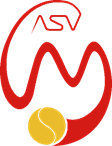 A.S.V.MALEMORT TennisA.S.V.MALEMORT TennisA.S.V.MALEMORT TennisA.S.V.MALEMORT TennisA.S.V.MALEMORT TennisA.S.V.MALEMORT TennisA.S.V.MALEMORT TennisA.S.V.MALEMORT TennisA.S.V.MALEMORT TennisA.S.V.MALEMORT TennisA.S.V.MALEMORT TennisECOLE DE TENNIS  SAISON 2020ECOLE DE TENNIS  SAISON 2020ECOLE DE TENNIS  SAISON 2020ECOLE DE TENNIS  SAISON 2020ECOLE DE TENNIS  SAISON 2020PACKSLicence incluseAdhésion incluse Adhésion incluse Adhésion incluse Année de naissanceAnnée de naissanceFormatSéancesSéancesSéancesSéancesSéancesEncadrementEncadrementActivitésTarifGALAXIE TENNISGALAXIE TENNISGALAXIE TENNISGALAXIE TENNISGALAXIE TENNISGALAXIE TENNISGALAXIE TENNISGALAXIE TENNISGALAXIE TENNISGALAXIE TENNISGALAXIE TENNISGALAXIE TENNISGALAXIE TENNISGALAXIE TENNISGALAXIE TENNISGALAXIE TENNISGALAXIE TENNISGTOUIClubOUIOUIOUI2014-20162014-2016Blanc -Violet1h1 séance par semaine1 séance par semaine30 semaines par an30 semaines par anAu moins 2 enseignants (1 DE)Au moins 2 enseignants (1 DE)Jeux et matchsJournée matchs à Pâques gratuite150 €GT+OUIClubOUIOUIOUI2010 - 20132010 - 2013Rouge – Orange Vert1h1 séance par semaine1 séance par semaine30 semaines par an30 semaines par an1 enseignant (DE)1 enseignant (DE)Jeux et matchsJournée matchs à Pâques gratuite200 €ECOLE DE TENNIS « PERFECTIONNEMENT » et « LOISIRS » JEUNESECOLE DE TENNIS « PERFECTIONNEMENT » et « LOISIRS » JEUNESECOLE DE TENNIS « PERFECTIONNEMENT » et « LOISIRS » JEUNESECOLE DE TENNIS « PERFECTIONNEMENT » et « LOISIRS » JEUNESECOLE DE TENNIS « PERFECTIONNEMENT » et « LOISIRS » JEUNESECOLE DE TENNIS « PERFECTIONNEMENT » et « LOISIRS » JEUNESECOLE DE TENNIS « PERFECTIONNEMENT » et « LOISIRS » JEUNESECOLE DE TENNIS « PERFECTIONNEMENT » et « LOISIRS » JEUNESECOLE DE TENNIS « PERFECTIONNEMENT » et « LOISIRS » JEUNESECOLE DE TENNIS « PERFECTIONNEMENT » et « LOISIRS » JEUNESECOLE DE TENNIS « PERFECTIONNEMENT » et « LOISIRS » JEUNESECOLE DE TENNIS « PERFECTIONNEMENT » et « LOISIRS » JEUNESECOLE DE TENNIS « PERFECTIONNEMENT » et « LOISIRS » JEUNESECOLE DE TENNIS « PERFECTIONNEMENT » et « LOISIRS » JEUNESECOLE DE TENNIS « PERFECTIONNEMENT » et « LOISIRS » JEUNESECOLE DE TENNIS « PERFECTIONNEMENT » et « LOISIRS » JEUNESECOLE DE TENNIS « PERFECTIONNEMENT » et « LOISIRS » JEUNESEDTOUIClubOUIOUIOUI2002 - 20092002 - 2009Jaune1h1 séance par semaine1 séance par semaine30 semaines par an30 semaines par an1 enseignant (DE ou AMT ou IF)1 enseignant (DE ou AMT ou IF)--200 €EDT+OUIClubOUIOUIOUI2002 - 20092002 - 2009Jaune1h301 séance par semaine1 séance par semaine30 semaines par an30 semaines par an1 enseignant (DE ou AMT ou IF)1 enseignant (DE ou AMT ou IF)--250 €CENTRE D’ENTRAINEMENT CLUB « COMPETITION » JEUNESCENTRE D’ENTRAINEMENT CLUB « COMPETITION » JEUNESCENTRE D’ENTRAINEMENT CLUB « COMPETITION » JEUNESCENTRE D’ENTRAINEMENT CLUB « COMPETITION » JEUNESCENTRE D’ENTRAINEMENT CLUB « COMPETITION » JEUNESCENTRE D’ENTRAINEMENT CLUB « COMPETITION » JEUNESCENTRE D’ENTRAINEMENT CLUB « COMPETITION » JEUNESCENTRE D’ENTRAINEMENT CLUB « COMPETITION » JEUNESCENTRE D’ENTRAINEMENT CLUB « COMPETITION » JEUNESCENTRE D’ENTRAINEMENT CLUB « COMPETITION » JEUNESCENTRE D’ENTRAINEMENT CLUB « COMPETITION » JEUNESCENTRE D’ENTRAINEMENT CLUB « COMPETITION » JEUNESCENTRE D’ENTRAINEMENT CLUB « COMPETITION » JEUNESCENTRE D’ENTRAINEMENT CLUB « COMPETITION » JEUNESCENTRE D’ENTRAINEMENT CLUB « COMPETITION » JEUNESCENTRE D’ENTRAINEMENT CLUB « COMPETITION » JEUNESCENTRE D’ENTRAINEMENT CLUB « COMPETITION » JEUNESCECOUIClubOUIClubOUI2002 - 20092002 - 2009JauneJaune1h302 séances par semaine2 séances par semaine30 semaines par an30 semaines par an1 enseignant (DE)Sur proposition de l’équipe enseignante1 enseignant (DE)Sur proposition de l’équipe enseignanteSuivi tournoi Compétition équipes420 €CENTRE D’ENTRAINEMENT ADULTESCENTRE D’ENTRAINEMENT ADULTESCENTRE D’ENTRAINEMENT ADULTESCENTRE D’ENTRAINEMENT ADULTESCENTRE D’ENTRAINEMENT ADULTESCENTRE D’ENTRAINEMENT ADULTESCENTRE D’ENTRAINEMENT ADULTESCENTRE D’ENTRAINEMENT ADULTESCENTRE D’ENTRAINEMENT ADULTESCENTRE D’ENTRAINEMENT ADULTESCENTRE D’ENTRAINEMENT ADULTESCENTRE D’ENTRAINEMENT ADULTESCENTRE D’ENTRAINEMENT ADULTESCENTRE D’ENTRAINEMENT ADULTESCENTRE D’ENTRAINEMENT ADULTESCENTRE D’ENTRAINEMENT ADULTESCENTRE D’ENTRAINEMENT ADULTESCEANONNONNONNONJusqu’à 2001Jusqu’à 2001Jaune 1h1 séance par semaine1 séance par semaine30 semaines par an30 semaines par an1 enseignant (DE)1 enseignant (DE)Possibilité d’heure supplémentaires* si créneaux disponibles180 €CEA+NONNONNONNONJusqu’à 2001Jusqu’à 2001Jaune 1h301 séance par semaine1 séance par semaine30 semaines par an30 semaines par an1 enseignant (DE)1 enseignant (DE)Possibilité d’heure supplémentaires* si créneaux disponibles240 €REDUCTIONS FAMILLES (parents ; enfants)REDUCTIONS FAMILLES (parents ; enfants)REDUCTIONS FAMILLES (parents ; enfants)REDUCTIONS FAMILLES (parents ; enfants)REDUCTIONS FAMILLES (parents ; enfants)2 personnes : - 40 €2 personnes : - 40 €2 personnes : - 40 €2 personnes : - 40 €2 personnes : - 40 €3 personnes : - 80 €3 personnes : - 80 €3 personnes : - 80 €3 personnes : - 80 €4 personnes et + : - 120 €4 personnes et + : - 120 €4 personnes et + : - 120 €